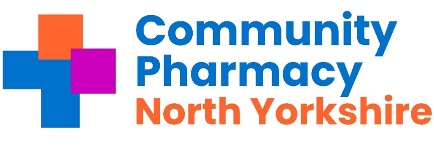 Non OfficialNHS Pharmacy First - GP Practice Referral - email template (for use alongside the Care Navigators pack)This is for use where an IT platform such as Pharmrefer is unavailable.Before referring check for any red flags or exclusions to the service as per the PDFs available for Clinical and minor illness pathways in the Care Navigators pack.Dear Pharmacist please review the below patient under the NHS Pharmacy First ServicePlease email immediately to the pharmacy that has been requested by the patient after checking that the pharmacy is offering this service. You can use Service Finder to check this if you are unsure.Once the consultation has been completed the outcome will be notified automatically to the practice through the appropriate pharmacy IT platform.This template is based on one already in use by a GP practice in North Yorkshire which they have shared with CPNYReferring Practice name Practice full addressName of person referringName of pharmacy referring toPatients full namePatients DOBGenderNHS NumberPatients contact telephone numberDate and time of referralReason for patients call to practice. Include any triage information, symptoms etc. How long has the patient had the symptomsHas the patient tried any self care of so what.Any additional information not mentioned above